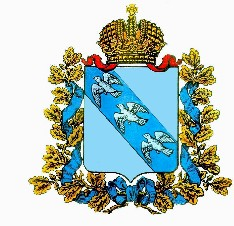 СОБРАНИЕ ДЕПУТАТОВ НЕКРАСОВСКОГО СЕЛЬСОВЕТА РЫЛЬСКОГО РАЙОНА КУРСКОЙ ОБЛАСТИРЕШЕНИЕот 01 марта 2021года №21.1Об использовании служебного автомобильного транспорта, находящегося в собственности муниципального образования «Некрасовский сельсовет» Рыльского района Курской области, для поездки на работу из д.Семеново Рыльского района в д.Некрасово Рыльского района и обратно и хранение автомобиля в свободное от исполнения служебных обязанностей время  в личном гаражеВ соответствии с п.10 ст. 35, ст. 51 Федерального закона от 06.10.2003 г. № 131-ФЗ «Об общих принципах организации местного самоуправления в Российской Федерации» и в целях эффективного и беспрепятственного осуществления своих полномочий Собрание Депутатов Некрасовского сельсовета Рыльского района РЕШИЛО:1. Разрешить Главе Некрасовского сельсовета Рыльского района использовать служебный автомобильный транспорт, находящийся в собственности муниципального образования «Некрасовский сельсовет» Рыльского района Курской области, для проезда на работу из д.Семеново Рыльского района в д.Некрасово Рыльского района и обратно, и хранение автомобиля в свободное от исполнения служебных обязанностей время  в личном гараже.2. Решение вступает в силу с момента его подписания.Председатель Собрания депутатов Некрасовского сельсовета Рыльского района	                                Л.Г.ЛамоноваВрио Главы Некрасовского сельсоветаРыльского района				        	                             Е.Н.Обложкина